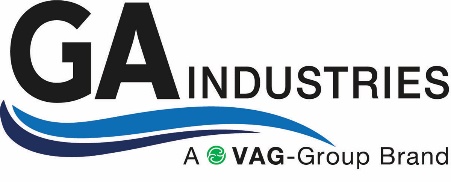 1.0	GENERAL1.1	Manufacturer shall have a minimum of ten (10) years’ experience in the manufacture of automatic air valves conforming to American Water Works Association (AWWA) Standard C512 (latest revision).1.2	Manufacturer shall have an ISO-9001 quality management system certified by an accredited body.1.3	When requested, manufacturer shall provide detailed product data and descriptive literature including dimensions, weight, capacity, pressure rating, materials of construction and cross-sectional drawings clearly illustrating the individual components.2.0	PRODUCT2.1	The combination air valve shall conform to AWWA C512 (latest revision) and be of the single body triple function type to perform the functions of an air release valve and an air & vacuum valve.2.2	The valve body shall be of an elongated design to minimize fouling and have a 2” NPT plugged port near the bottom to facilitate the removal of solids as well as plugged ports near the top and bottom for testing and draining and/or for the installation of backflushing attachments. 2.3	The valve shall have a venting orifice with a flow area equivalent to that of the nominal valve size.  Both 1-inch and 2-inch size valves shall be supplied with a 2-inch inlet connection to minimize plugging.  2.4	The valve shall be rated for 200 PSI with working pressures up to 150 PSI.   3.0	MATERIALS	3.1	The valve body and cover shall be made from cast Type 316 stainless steel conforming to ASTM A351 Grade CF8M 3.2	The float ball, plug, seat and internal linkage mechanism shall be made from Type 316 stainless steel.  Non-metallic float ball and/or internal components are not acceptable.3.3	The replaceable Buna-N rubber air vacuum seat shall be a standard size O-ring.  The air release seat shall be adjustable and made from Buna-N rubber3.4	Pipe plugs and external fasteners shall be Type 316 stainless steel.	4.0	OPTIONS4.1		Specify when required: Backflushing attachments shall be provided consisting of inlet isolating, flushing and blow off bronze ball valves, rubber hose and quick connect couplings 5.0	MANUFACTURER	5.1	Combination air valves shall be GA Industries Durovent™ Figure 942SS as manufactured by VAG USA, LLC Mars, PA USA.  